Г Л А В А  А Д М И Н И С Т Р А Ц И ИМ У Н И Ц И П А Л Ь Н О Г О  РА Й О Н А«ЛЕВАШИНСКИЙ РАЙОН» РЕСПУБЛИКИ ДАГЕСТАНП  О  С  Т  А  Н  О  В  Л  Е  Н  И  Е  № 38от 23 марта 2023 годас. ЛевашиО внесении изменений в постановление главы Администрации МР «Левашинский район» от 16 июня 2016 года № 95 «О составе Комиссии по противодействию коррупции в МР «Левашинский район»     	В связи с изменениями качественного состава Комиссии по противодействию коррупции в МР «Левашинский район», утвержденного постановлением главы Администрации МР «Левашинский район» от 16 июня 2016 года № 95, п о с т а н о в л я ю:     	Внести изменения в постановление главы Администрации МР «Левашинский район» от 16 июня 2016 г. № 95, утвердив приложение №1 к постановлению в новой редакции согласно приложению.Глава Администрациимуниципального района                                                      Халалмагомедов М.А.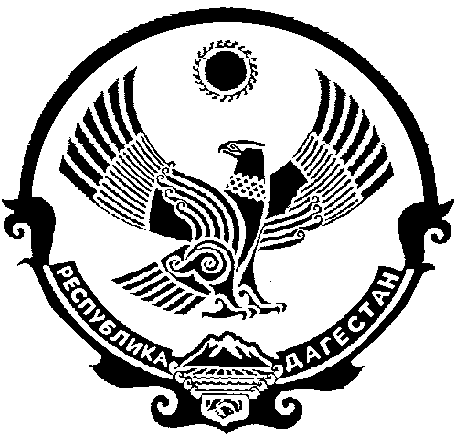 